     Vadovaudamasi Lietuvos Respublikos vietos savivaldos įstatymo 16 straipsnio 2 dalies 19 punktu, Pagėgių savivaldybės tarybos 2015 m. balandžio 2 d. sprendimu Nr. T-66 „Dėl Pagėgių savivaldybės tarybos veiklos reglamento patvirtinimo” patvirtintu Pagėgių savivaldybės tarybos veiklos reglamento 263 punktu, Pagėgių savivaldybės taryba  nusprendžia:      1. Pritarti Pagėgių savivaldybės Pagėgių lopšelio-darželio vadovo 2016 m. veiklos ataskaitai (pridedama).Apie sprendimo priėmimą paskelbti Pagėgių savivaldybės interneto svetainėje www.pagegiai.lt.                 Šis sprendimas gali būti skundžiamas Lietuvos Respublikos administracinių bylų teisenos įstatymo nustatyta tvarka.Savivaldybės meras				                        Virginijus Komskis      				                   Pritarta                      Pagėgių savivaldybės tarybos                        2017 m.  kovo 28 d.                      sprendimu Nr. T- 35PAGĖGIŲ SAVIVALDYBĖS PAGĖGIŲ LOPŠELIO-DARŽELIO VADOVO2016 METŲ VEIKLOS ATASKAITABENDROS ŽINIOS1. Įstaigos pristatymas:1.1.Adresas – Vilniaus g. 46, Pagėgiai, LT-99287; el. p: p.lopselis.darzelis@gmail.comĮmonės kodas- 290687770;Teisinė forma – biudžetinė įstaiga.Priklausomybė – savivaldybės mokykla.Savininko teises ir pareigas įgyvendinanti institucija – Pagėgių savivaldybės taryba.Grupė - ikimokyklinio ugdymo mokykla, teikianti ikimokyklinį ir priešmokyklinį ugdymą.Lopšelyje-darželyje įsteigtos 6 grupės: 5 ikimokyklinio ugdymo grupės, 1 priešmokyklinio (mišri) ugdymo grupė.Lopšelis-darželis dirba vadovaudamasis Ikimokyklinio ugdymo(si) programa, parengta pagal Ikimokyklinio ugdymo programų kriterijų aprašą, patvirtintą Lietuvos Respublikos švietimo ir mokslo ministro 2005 m. balandžio 18 d. įsakymu Nr. ISAK-627, programai pritarta Pagėgių savivaldybės tarybos 2016 m. rugpjūčio 28 d. sprendimu Nr. T-123, bei Bendrąja priešmokyklinio ugdymo(si) programa, patvirtinta Lietuvos Respublikos švietimo ir mokslo ministro 2014 m. rugsėjo 2 d. įsakymu Nr. 1147.1.2. Lopšelio-darželio direktorė - Nijolė Ulberkytė: vadybinis darbo stažas 7 metai, III vadybinė kvalifikacinė kategorija.1.3. Darbuotojų skaičius:Įstaigoje patvirtinti 26,5 etatai. Pedagoginių etatų skaičius: 2016 m. - 12,25 etato, dirba - 13 pedagogų. Nepedagoginių etatų skaičius: 2016 m.- 14,25 etatų, dirba – 14 darbuotojų. Pareigybių ir etatų skaičius 2016 metais lopšelyje-darželyje nesikeitė.ĮSTAIGOS TIKSLAI IR VEIKLOS UŽDAVINIAI2. 2016 m. lopšelio-darželio tikslai:2.1.Tobulinti ikimokyklinio ir priešmokyklinio ugdymo turinio kokybę, orientuotą į vaiko ugdymosi poreikius.2.2. Kurti saugią ir sveiką ugdymo(si) aplinką, stiprinti vaikų sveikatą.2.3. Kalbos ir komunikavimo kompetencijos įgūdžių formavimas.2.4. Tėvų informavimo sistemos ir įstaigos įvaizdžio kūrimas.3. 2016  metų uždaviniai:3.1. Tobulinti ugdomosios veiklos planavimą, vaikų pasiekimų ir pažangos vertinimą.3.2. Orientuoti ugdymą į vaikų saugumą, fizinį aktyvumą, sveikos gyvensenos įgūdžių formavimą.3.3. Gerinti tėvų ir bendruomenės informavimo sistemą.UŽDAVINIŲ ĮGYVENDINIMAS4. Lankančių vaikų skaičius:     Vaikų skaičius įstaigoje stabilus - 110 vaikų. 2016 m. 50% mokesčio lengvata  už  vaiko maitinimo paslaugas buvo taikoma 10 vaikų. Vaikai maitinami 3 kartus per dieną. Darželyje maistas gaminamas, atsižvelgiant į fiziologinius vaikų poreikius bei amžiaus ypatumus, sveikos mitybos principus ir taisykles.9. Vadybiniai veiksmai, 2016 metais lėmę teigiamus pokyčius, veiklos srityse:9.1. Mokyklos kultūra:      Lopšelyje-darželyje vyko renginiai, akcijos, projektai, telkiantys  bendruomenę bendrai veiklai. Vyko tradiciniai renginiai – šventiniai rytmečiai “Lietuva - šalis mana“, „Bėk iš kiemo, šalta žiema“, renginys skirtas Žemės dienai paminėti, popietė „Mamytė mieliausia“, rytmetis „Darželi, lik sveikas“ bei popietė su Kalėdų Seneliu. Taip pat įstaigos bendruomenė dalyvavo akcijose – veiksmo savaitėje „Savaitė be patyčių“, „Taikos glėbys”, Europos judėjimo savaitės 2016 renginiuose, Tolerancijos savaitėje. Už aktyvų dalyvavimą akcijose, renginiuose buvo gautos padėkos. Lopšelio-darželio ugdytiniai dalyvavo respublikinėje vaikų piešinių parodoje “Saugi vaikystė”, gautas diplomas. Lopšelio-darželio bendruomenė dalyvavo respublikiniame konkurse “Eismo saugumas bendruomenėse 2016 “, už dalyvavimą konkurse įteiktas diplomas ir dovanos. Lopšelio-darželio mergaičių ansamblis – respublikinio vaikų ir moksleivių televizijos konkurso „Dainų dainelė“ antrojo atrankos etapo Raseiniuose dalyvis. Įstaigos kultūrą atspindi koridoriuose eksponuojami ugdytinių darbeliai, piešiniai, pedagogų darbai. Sudaryta darbo grupė lopšelio-darželio erdvių puošybai, suformuota erdvių ir langų puošybos sistema (Ruduo. Žiema. Pavasaris.). Prižiūrima ir nuolat puoselėjama lopšelio-darželio aplinka. Dėl lėšų trūkumo nepavyko sukurti lopšelio-darželio internetinės svetainės, tačiau sukurta paskyra socialiniame tinkle “Facebook”, padedanti informuoti tėvus ir bendruomenę apie įstaigos veiklą.   9.2.Ugdymas:      Koordinuoju pedagogų tarybos veiklą. Sėkmingam ugdymo proceso įgyvendinimui bei gerinimui, problemų sprendimui, pedagogų tarybos posėdžiuose buvo svarstytos aktualios temos. Svarstėme kūno kultūros užsiėmimų kokybę, aptarėme ir įvertinome stebėtus kūno kultūros užsiėmimus, pasidalinome gerąja patirtimi. Buvo sudarytas ir patvirtintas kūno kultūros užsiėmimų ir rytinių mankštų grafikas sporto salėje. Išanalizuoti ir įvertinti ikimokyklinio bei priešmokyklinio amžiaus vaikų pasiekimai, daroma pažanga, nustatytos adaptacijos problemos ikimokyklinio ir priešmokyklinio ugdymo grupėse. Parengtas ir lopšelio-darželio direktorės įsakymu patvirtintas “Pagėgių lopšelio-darželio ikimokyklinio/priešmokyklinio amžiaus vaikų ugdymo(si) pasiekimų vertinimo tvarkos aprašas”. Diskutuota dėl ugdymo planavimo kokybės, ugdymo turinio pritaikymo vaiko gebėjimams ir poreikiams. Siekiant gerinti ugdymo turinio planavimą buvo sudaryta darbo grupė, ugdomosios veiklos metų ir savaitės planų tvarkos aprašui atnaujinti. Parengtas ir lopšelio-darželio direktorės įsakymu patvirtintas  „Pagėgių lopšelio-darželio ugdomosios veiklos metų ir savaitės planų tvarkos aprašas“. Su pedagogėmis aptarti ir patvirtinti priešmokyklinės ir ikimokyklinių ugdymo grupių 2016/2017 m. ugdymo planai. Inicijavau Ikimokyklinio ugdymo programos atnaujinimą. 2016 m. parengta ir Pagėgių savivaldybės tarybai 2016 m. rugpjūčio 28 d.  sprendimu Nr. T-123 pritarus  patvirtinta Ikimokyklinio ugdymo programa. Programos ugdymo turinys - tai orientyras, leidžiantis pedagogui kūrybiškai organizuoti savo veiklą, ją vertinti ir koreguoti atsižvelgiant į kiekvieno vaiko amžių, patirtį, vaiko bei grupės individualumą. Ugdymo procesas organizuojamas taip, kad jis būtų vaikui patrauklus, džiaugsmingas, skatinantis pažinimo motyvaciją, kūrybiškumą, bendravimą ir bendradarbiavimą.        Siekiant gerinti ugdymo kokybę, sudariau darbo grupes projektinei veiklai vykdyti. Lopšelis-darželis vykdė visuomenės sveikatos rėmimo specialiosios programos projektą „Augu sveikas ir žvalus“, kuriame aktyviai dalyvavo tėvai. Komunikavimo kompetencijos ugdymui, kalbos turtinimui vyko projektas - „Mūsų šnekoriai“ Vyresnių grupių ugdytiniai aplankė M. Jankaus muziejų, Pagėgių viešąją biblioteką, gerino komunikavimo kompetencijos įgūdžius. Priešmokyklinės grupės ugdytiniai sveikatos kompetencijos žinias gilino dalyvaudami tarptautiniame mokinių, mokytojų, visuomenės sveikatos priežiūros specialistų konkurse „Sveikuolių sveikuoliai“. Siekiant ugdyti vaikų fizinį aktyvumą, lopšelio-darželio vaikų komanda dalyvavo respublikinėse sporto žaidynėse „Mažųjų žaidynės 2016“.      Iniciavau ir skatinau ugdomąją veiklą vesti netradicinėje aplinkoje. Ugdomoji veikla vyko ne tik darželio, bet ir kitose miestelio erdvėse: parduotuvėje “Šilas“, Pagėgių priešgaisrinėje tarnyboje, Pagėgių policijos komisariate, M. Jankaus muziejuje, Pagėgių viešojoje bibliotekoje. Netradicinėje aplinkoje vykstanti veikla ugdo vaikų kūrybiškumą, iniciatyvumą, žingeidumą. Siekiant skatinti bendruomeniškumą ir fizinį aktyvumą, lopšelyje-darželyje vyko sporto šventė tėvams ir ugdytiniams “Daug sportuoju – augu sveikas”. Grupių tėvų susirinkimuose analizuotos vaikų sergamumo priežastys. Viena iš sergamumo priežasčių, kad tėvai vaikus į darželį veda negaluojančius (t.y. kosinčius ir sloguojančius). Tai sudaro sąlygas plisti kvėpavimo takų infekcijoms (šių susirgimų įstaigoje yra fiksuojama daugiausiai). Toks elgesys rodo neatsakingą tėvų požiūrį ne tik į savo vaiko, bet ir visų grupės vaikų sveikatą. 9.3.Strateginis valdymas.    Inicijavau ir sudariau darbo grupę 2016 m. įstaigos veiklos kokybės įsivertinimui. Vertinta veiklos sritis - “Etosas“. Nustatytos stipriosios ir silpnosios veiklos sritys, tobulintina veikla. Veiklos įsivertinimo rezultatai pristatyti bendruomenei ir panaudoti rengiant įstaigos 2017 m. metinį veiklos planą. Sudariau darbo grupę 2017 m. veiklos plano rengimui, parengtas ir patvirtintas 2017 m. Pagėgių lopšelio-darželio veiklos planas. Bendradarbiaujant su lopšelio-darželio taryba parengti ir suderinti nauji lopšelio-darželio Nuostatai. Lopšelio-darželio taryba teikė siūlymus aktualiais planavimo, kultūrinės veiklos organizavimo, problemų sprendimo klausimais.     Didelį dėmesį skyriau pedagogų bei kitų darbuotojų kvalifikacijos tobulinimui. Dėl padidėjusios seminarų ir kursų kainos, darbuotojai skatinami dalyvauti Europos sąjungos finansuojamuose seminaruose. 5 pedagogės gilino žinias apie saugios aplinkos kūrimą, dalyvavo mokymuose „Mokymasis dirbti su pažeidžiamais vaikais Simuliacinėje praktikos aplinkoje“ (Europos sąjungos finansuojamas projektas). 2016 m. viena priešmokyklinio ugdymo pedagogė įgijo auklėtojos metodininkės kvalifikacinę kategoriją ir viena ikimokyklinio ugdymo auklėtoja įgijo vyresniosios auklėtojos kvalifikacinę kategoriją. Per 2016 metus pedagogai kvalifikaciją vidutiniškai tobulino po 4 dienas.      2016 m. Pagėgių savivaldybės administracijos Centralizuotas vidaus audito skyrius lopšelyje-darželyje vykdė Vidaus auditą. Įgyvendinau rekomendacijas: su lopšelio-darželio Darbo taryba atitinkamai papildėme Kolektyvinę sutartį, buvo pakoreguotos Finansų kontrolės taisyklės, pakoreguotos darbuotojų darbo sutartys. Vykdyta grupių aplinkos patikra ir nustatyta, kad grupėse yra saugi, estetiška ugdymo aplinka, visiškai atitinkanti higienos reikalavimus. 10. Partnerystė su šalies ir užsienio partneriais.Lopšelis-darželis bendradarbiauja su Pagėgių pradine mokykla, Pagėgių A. Mackaus gimnazija, Pagėgių kultūros centru, Pagėgių savivaldybės viešąja biblioteka, Šiaulių rajono Daugėlių lopšeliu-darželiu, Pagėgių policijos komisariatu.     11. Vykdyti tarptautiniai, šalies bei Pagėgių  savivaldybės projektai ir programos.           2016 m. lopšelis-darželis vykdė Pagėgių savivaldybės visuomenės sveikatos rėmimo specialiosios programos finansuojamą projektą „Augu sveikas ir žvalus“. Gauta lėšų 100 eur. Lopšelis-darželis dalyvauja programose „Pienas vaikams“, ir  „Vaisių ir daržovių vartojimo skatinimas mokykloje“.IV. PAGRINDINIAI FINANSINIAI RODIKLIAI12. Pedagoginiai darbuotojai ir jų darbo užmokestis:13. Finansiniai rodikliai:14. Mokyklos biudžeto rodikliai:        Pažintinei veiklai skirtas lėšas panaudojome organizuojant edukacinę-pažintinę parodą įstaigoje „Nariuotakojai darželyje“. Iš mokymo priemonėms skirtų lėšų įsigijome: metodinių priemonių, žaislų, inventoriaus kūno kultūros užsiėmimams, sūpynes žaidimų aikštelėse. 2016 m. 2% paramos gauta 800,00 eur. ir  panaudota 800,00 eur (nupirkti roletai grupių langams). V. VEIKLOS TOBULINIMO PERSPEKTYVOS15. Stipriausios mokyklos veiklos sritys:15.1. Sukurta jauki, ugdanti vaiką aplinka, geras mikroklimatas ugdymo įstaigoje.15.2. Suformuota vaikų ugdymo pasiekimų vertinimo sistema.15.3. Puoselėjamos lopšelio-darželio tradicijos.15.4. Įstaigoje dirba kvalifikuoti pedagogai.15.5. Palankios sąlygos pedagogų patirties sklaidai įstaigoje.16. Tobulintinos mokyklos veiklos sritys:16.1. Nepakankamai išnaudotos įstaigos ir šeimų bendradarbiavimo galimybės (tėvų dalyvavimas ugdymo procese).16.2. Tobulinti projektinę veiklą, pritraukiant lėšų veiklos tobulinimui.16.3. Sudaryti sąlygas papildomų paslaugų teikimui.16.4. Lopšelio-darželio įvaizdžio stiprinimas._______________________PRITARTAPagėgių lopšelio-darželio tarybos2017 m. vasario mėn. 6 d.protokolo Nr. 1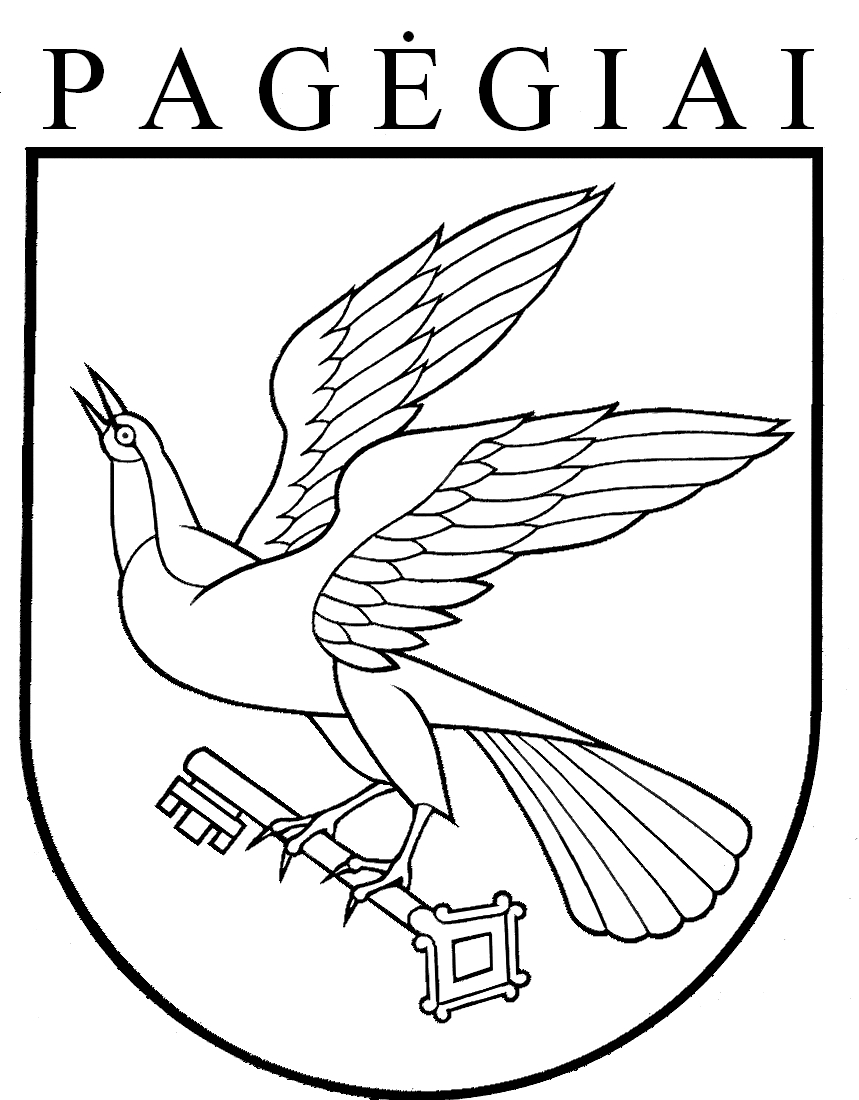 PAGĖGIŲ SAVIVALDYBĖS TARYBAsprendimasDĖL PRITARIMO PAGĖGIŲ SAVIVALDYBĖS PAGĖGIŲ LOPŠELIO-DARŽELIO VADOVO 2016 METŲ VEIKLOS ATASKAITAI 2017 m. kovo 28 d. Nr.T-35PagėgiaiEil. Nr.2016-01-012016-12-311.Bendras darbuotojų skaičius27272.Pedagoginių darbuotojų  skaičius1313Iš jų :vadovų22mokytojų pagrindinėse pareigose99mokytojų antraeilėse pareigose223.Atestuotų pedagogų skaičius:turinčio eksperto kvalifikacinę kategoriją00Turinčio mokytojo metodininko kvalifikacinę kategoriją12turinčio vyresniojo mokytojo kvalifikacinę kategoriją76turinčio mokytojo  kvalifikacinę kategoriją22neatestuotų mokytojų skaičius114.Nepedagoginių darbuotojų skaičius:1414Priešmokyklinio    ugdymo grupė 1,5-3 m.3-6 m.Iš visoIš jų specialiųjų ugdymosi poreikių turinčių mokiniųGaunančių nemokamą maitinimą2015-09-01153065110062016-09-01193061110001.Mokytojų vidutinis pedagoginių valandų skaičius per savaitę (išskyrus vadovus ir pagalbos specialistus 2016-09-01 duomenis):dirbančių pagrindiniame darbe           36  val.nepagrindinėje darbo vietoje      15,50  val.2.Darbuotojų vidutinis mėnesinis 2016 metų bruto darbo užmokestis:vadovų      765,91 eur.mokytojų      487,02 eur.vyresniųjų mokytojų      639,00 eur.mokytojų metodininkų      856,08 eur.mokytojų ekspertų-pagalbos specialistų-aptarnaujančio personalo      366,63 eur.Finansavimo šaltiniai       Lėšos  ( tūkst. eur.)        Lėšos  ( tūkst. eur.)     2015m.   2016 m.Savivaldybės biudžeto lėšos98835,00 eur.127200,00 eur.Specialiosios programos lėšos (pajamos už atsitiktines paslaugas)--Specialiosios programos lėšos ( pajamos iš patalpų nuomos)--Mokinio krepšelio vykdymo programa71581,00 eur. 90500,00 eur.Valstybinių, perduotų savivaldybėms lėšų programa--Europos Sąjungos paramos lėšos  ES--Valstybės švietimo strategijos įgyvendinimas, vaikų socializacijos programa ir kt. programos--Valstybės biudžeto privatizavimo fondo tikslinė dotacija--Kitos lėšos ( labdara, parama , 2 % GM )    477,00 eur.    800,00 eur.Pajamos už vaikų išlaikymą ikimokyklinėje ugdymo grupėje28923,00 eur.38100,00 eur.Valstybės deleguotoms funkcijoms atlikti (nemokamas maitinimas)    575,00 eur.    568,00 eur.        Eur.1.2016 m. priklausančios lėšos pagal krepšelio metodiką90500,00 eur.2.Savivaldybės 2016 metais skirta moksleivio krepšelio lėšų90500,00 eur.3.Vieno vaiko išlaikymas mokykloje (2016-09-01 mokinių skaičius)  1979,00 eur.4.Skirta lėšų:mokymo priemonėms   1700,00 eur.iš jų baldams-vadovėliams-kvalifikacijos kėlimui     300,00 eur.mokinių pažintinei veiklai     100,00 eur.profesijos pasirinkimo konsultavimui-mokykliniams baldams-5.2016 metais savivaldybės ugdymo aplinkai skirtos lėšos127200,00eur.